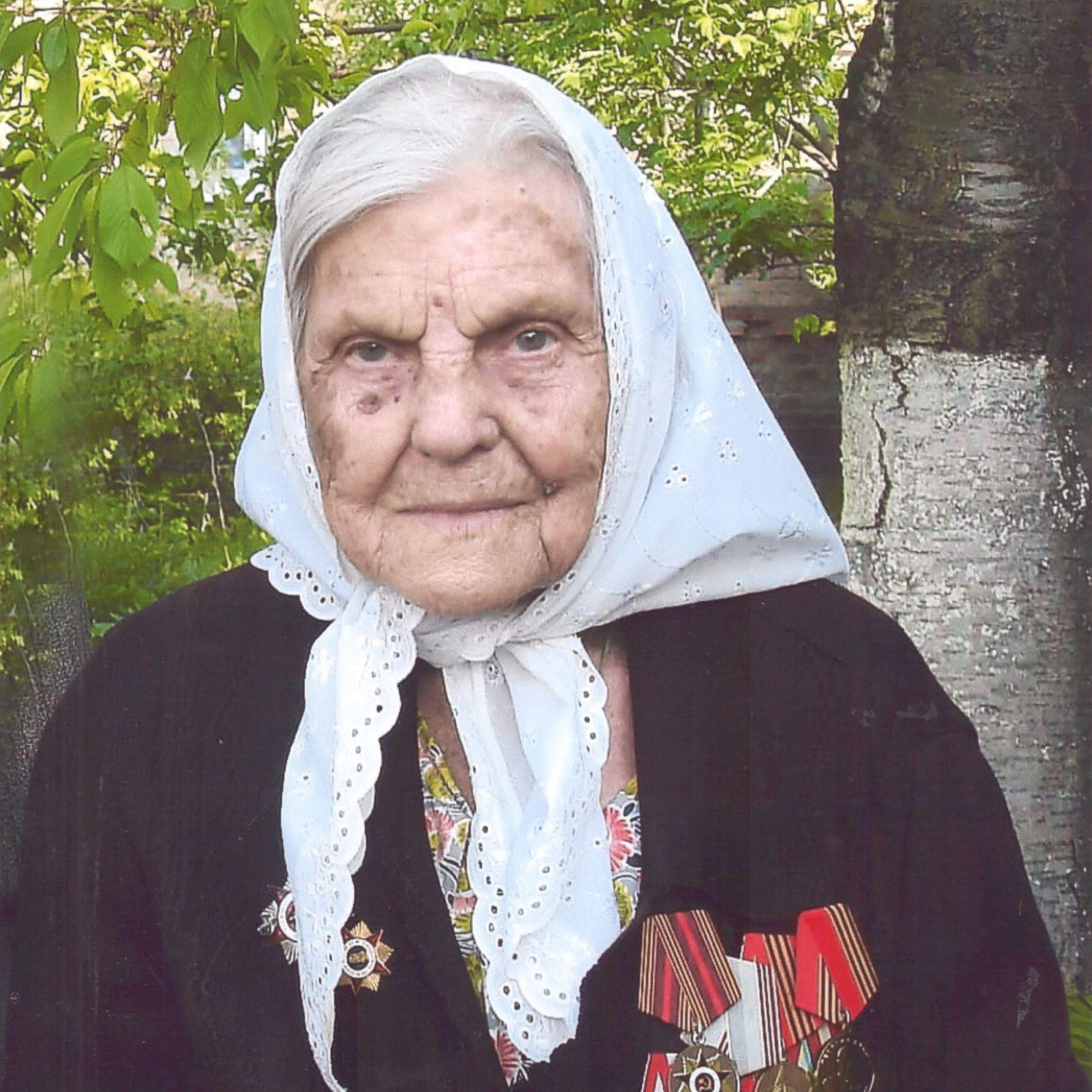 БарабашеваАлександра Яковлевна(1921-2016)